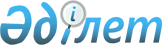 О внесении изменений и дополнения в постановление акимата от 17 февраля 2011 года № 62 "Об определении мест размещения агитационных материалов"
					
			Утративший силу
			
			
		
					Постановление акимата города Аркалыка Костанайской области от 30 ноября 2011 года № 544. Зарегистрировано Управлением юстиции города Аркалыка Костанайской области 2 декабря 2011 года № 9-3-156. Утратило силу постановлением акимата города Аркалыка Костанайской области от 14 мая 2020 года № 162
      Сноска. Утратило силу постановлением акимата города Аркалыка Костанайской области от 14.05.2020 № 162 (вводится в действие по истечении десяти календарных дней после дня его первого официального опубликования).
      Во исполнение пункта 6 статьи 28 Конституционного закона Республики Казахстан от 28 сентября 1995 года "О выборах в Республике Казахстан", в целях размещения агитационных печатных материалов и в связи с проведением выборов акимат города Аркалыка ПОСТАНОВЛЯЕТ:
      1. Внести в постановление акимата города Аркалыка "Об определении мест размещения агитационных материалов" от 17 февраля 2011 года № 62 (зарегистрировано в Реестре государственной регистрации нормативных правовых актов под № 9-3-142, опубликовано в газете "Арқалық хабары" от 23 февраля 2011 года № 7 (340)) следующие изменения и дополнение:
      в заголовке после слова "агитационных" дополнить словом "печатных";
      преамбулу изложить в следующей редакции:
      "В соответствии с пунктом 6 статьи 28 Конституционного закона Республики Казахстан от 28 сентября 1995 года "О выборах в Республике Казахстан", в целях размещения агитационных печатных материалов и в связи с проведением выборов, акимат города Аркалыка ПОСТАНОВЛЯЕТ:";
      абзац первый пункта 1 изложить в новой редакции:
      "Определить следующие места для размещения агитационных печатных материалов для всех кандидатов:".
      2. Контроль за исполнением постановления возложить на заместителя акима города Н. Шалдыбаева.
      3. Настоящее постановление вводится в действие после дня его первого официального опубликования.
					© 2012. РГП на ПХВ «Институт законодательства и правовой информации Республики Казахстан» Министерства юстиции Республики Казахстан
				
Аким города
Т. Тулеубаев
СОГЛАСОВАНО:
Председатель Аркалыкской
городской территориальной
избирательной комиссии
_______ Ш. Тасмагамбетов